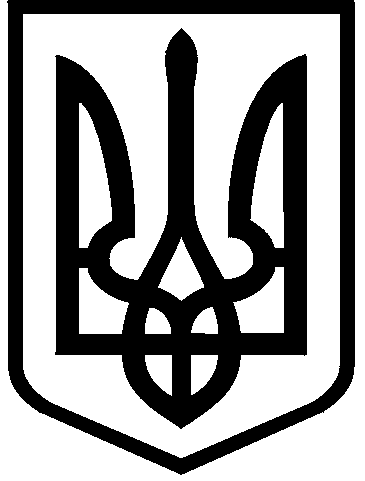 КИЇВСЬКА МІСЬКА РАДАV I ІI    СКЛИКАННЯПОСТІЙНА КОМІСІЯ КИЇВСЬКОЇ МІСЬКОЇ РАДИ З ПИТАНЬ БЮДЖЕТУ ТА СОЦІАЛЬНО-ЕКОНОМІЧНОГО РОЗВИТКУ01044 м. Київ, вул. Хрещатик, 36                                                тел.: (044) 202-70-43, 202-72-99ПРОТОКОЛ № 3засідання постійної комісії Київської міської ради з питань бюджету та соціально-економічного розвиткум. Київ 										07.12.2015Склад комісії – 19 осіб.Присутні –  17 осіб:Голова комісії: А.Странніков;Перший заступник голови комісії : П.Кузик;(з питань бюджетної політики)Перший заступник голови комісії : О.Маляревич;(з питань інвестиційної діяльності)Заступник голови комісії: Л.Костенко;Заступник голови комісії: В.Яловий;Секретар комісії: Г.Ясинський;Члени комісії:  Я.Горбунов, В.Гончаров,  О.Чернецький, О.Веремеєнко, А.Дрепін, В.Левін,  В.Павлик, В.Товмасян, А.Шлапак, О.Руденко, І.Никорак.Відсутні — 2 особи: М.Терентьєв, Ю.Сулига.Запрошені:С.Гусовський — голова фракції «Самопоміч»;О.Омельченко — голова фракції «Єдність»;О.Овраменко — депутат Київської міської ради;М.Кочур — депутат Київської міської ради;В.Репік – директор Департаменту фінансів виконавчого органу Київради (Київської міської державної адміністрації);М.Поворозник – директор Департаменту економіки та інвестицій виконавчого органу Київради (Київської міської державної адміністрації);О.Маміна – перший заступник директора Департаменту економіки та інвестицій виконавчого органу Київради (Київської міської державної адміністрації);В.Падалка — перший заступник директора Департаменту фінансів виконавчого органу Київської міської ради (Київської міської державної адміністрації);В.Денисенко — заступник директора Департаменту будівництва та житлового забезпечення Київської міської ради (Київської міської державної адміністрації);О.Гаряга — голова Шевченківської районної в м. Києві державної адміністрації;В.Мондриївський — голова Подільської районної в м. Києві державної адміністрації;І.Жидченко — заступник голови Святошинської районної в м. Києві державної адміністрації; В.Ваврічина — начальник фінансового управління Деснянської районної в м. Києві державної адміністрації.Порядок денний:1. Про розгляд пропозицій депутатських фракцій Київської міської ради до проектів рішень:- «Про внесення змін до Програми економічного і соціального розвитку м.Києва на 2015 рік, затвердженої рішенням Київської міської ради від 28.01.2015 № 59/924» (від 01.12.2015 №08/231-6/ПР);- «Про внесення змін до рішення Київської міської ради від 28.01.2015 № 60/925» (від 01.12.2015 №08/231-7/ПР)(Доповідачі А.Странніков, М.Поворозник, В.Репік)Розгляд питань:Слухали: А.Страннікова щодо прийняття за основу порядку денного із одного питання від 07.12.2015 засідання постійної комісії Київської міської ради з питань бюджету та соціально-економічного розвитку.Вирішили:Прийняти за основу порядок денний із одного питання від 07.12.2015  засідання постійної комісії Київської міської ради з питань бюджету та соціально-економічного розвитку.Голосували:	   За – 14,	              Проти – 0,		Утримались – 0,Не голосували –  3.Рішення прийнято.Слухали: А.Страннікова щодо прийняття в цілому порядок денний із одного   питання від 07.12.2015 засідання постійної комісії Київської міської ради з питань бюджету та соціально-економічного розвитку.Вирішили:Прийняти в цілому порядок денний із одного питання від 07.12.2015 засідання постійної комісії Київської міської ради з питань бюджету та соціально-економічного розвитку.Голосували:	   За – 14,	              Проти – 0,		Утримались – 0,Не голосували – 3.Рішення прийнято.Розгляд питань:Виступив: А.Странніков із інформацією, що всім депутатським фракціям Київської міської ради були надіслані листи щодо надання до постійної комісії Київської міської ради пропозицій. Станом на 07.12.2015 до постійної комісії не надійшло жодної письмової пропозиції. 1. Про розгляд пропозицій депутатських фракцій Київської міської ради до проектів рішень:- «Про внесення змін до Програми економічного і соціального розвитку м.Києва на 2015 рік, затвердженої рішенням Київської міської ради від 28.01.2015 № 59/924» (від 01.12.2015 №08/231-6/ПР);- «Про внесення змін до рішення Київської міської ради від 28.01.2015 № 60/925 «Про бюджет м. Києва на 2015 рік» (від 01.12.2015 № 08/231-7/ПР)Слухали: Інформацію  А.Страннікова щодо надання зауважень та пропозицій від депутатських фракцій Київської міської ради до проектів рішень «Про внесення змін до Програми економічного і соціального розвитку м.Києва на 2015 рік, затвердженої рішенням Київської міської ради від 28.01.2015 № 59/924» та «Про внесення змін до рішення Київської міської ради від 28.01.2015 № 60/925 «Про бюджет м. Києва на 2015 рік».Виступив: О.Омельченко — голова фракції «Єдність» із зауваженням щодо судових стягнень боргу за придбання в лізинг 100 вагонів для метрополітену. Також звернув увагу на те, що виконавчим органом Київської міської ради (КМДА) по результатам виконання Програми економічного і соціального розвитку та бюджету за 9 місяців 2015 року не були внесені коригування до відповідних рішень Київської міської ради.Виступив: О.Руденко із пропозицією щодо створення тимчасової контрольної комісії з вивчення питання виникнення заборгованості по договору лізингу укладеного між КП «Київський метрополітен» та ТОВ «Укррослізинг». Також зауважив, що Департаментом транспортної інфраструктури виконавчого органу Київської міської ради (Київської міської державної адмінінстрації) не надано рішень судових інстанції.Також виступив із запитанням щодо конкретизації структури статті «Інші видатки» по галузі “Освіта” відображеної у проекті рішення «Про внесення змін до рішення Київської міської ради від 28.01.2015 № 60/925 «Про бюджет м. Києва на 2015 рік».Виступив: А.Странніков з інформацією, що вичерпного переліку необхідних документів не розглядали.Виступив: В.Падалка - перший заступник директора Департаменту фінансів виконавчого органу Київської міської ради (Київської міської державної адміністрації) з інформацією, що деталізацію по даному питанню буде надано пізніше.Виступив: В.Товмасян із зауваженням, що питання погашення боргу КП «Київський метрополітен» за придбання в лізинг вагонів потребує детального розгляду.Виступив: П.Кузик із зауваженням щодо неприйнятних умов сплати боргу КП «Київський метрополітен».Виступив: М.Поворозник з інформацією, що проект рішення «Про внесення змін до Програми економічного і соціального розвитку м.Києва на 2015 рік, затвердженої рішенням Київської міської ради від 28.01.2015 № 59/924» (від 01.12.2015 №08/231-6/ПР) не розглядався на черговому пленарному засіданні сесії Київської міської ради, тому є можливість додати останні пропозиції, а саме: - здійснити перерозподіл видатків у межах головного розпорядника коштів - Департаменту будівництва та житлового забезпечення Київської міської ради (Київської міської державної адміністрації) по об'єкту «Будівництво водопровідної мережі д=1400 мм від вул. Маршала Гречка до Великої кільцевої дороги у Подільському, Шевченківському та Святошинському районах м. Києва» зняти кошти у сумі 7,4 млн.грн. та направити на об'єкт «Реконструкція каналізаційного колектора д=1000-1200 мм по вул. Дегтяренка».- зняти кошти по КП «Спецжитлофонд» у сумі 15 182 900,00 грн. та перенаправити на придбання житла для черговиків квартирного обліку для відселення їх з гуртожитків та будинків, що знаходяться в аварійному стані.Вирішили:1. Підтримати проекти рішень «Про внесення змін до Програми економічного і соціального розвитку м.Києва на 2015 рік, затвердженої рішенням Київської міської ради від 28.01.2015 № 59/924» та «Про внесення змін до рішення Київської міської ради від 28.01.2015 № 60/925 «Про бюджет м. Києва на 2015 рік» із врахуванням озвучених пропозицій, а саме: 2. Здійснити перерозподіл видатків у межах головного розпорядника коштів - Департаменту будівництва та житлового забезпечення Київської міської ради (Київської міської державної адміністрації) по об'єкту «Будівництво водопровідної мережі д=1400 мм від вул. Маршала Гречка до Великої кільцевої дороги у Подільському, Шевченківському та Святошинському районах м. Києва» зняти кошти у сумі 7,4 млн.грн та направити на об'єкт «Реконструкція каналізаційного колектора д=1000-1200 мм по вул. Дегтяренка».3. Зняти кошти по КП «Спецжитлофонд» у сумі 15 182 900,00 грн. та перенаправити на придбання житла для черговиків квартирного обліку для відселення їх з гуртожитків та будинків, що знаходяться в аварійному стані4. Доручити Департаменту фінансів виконавчого органу Київської міської ради (Київської міської державної адміністрації) надати роз'яснення щодо структури статті  «Інші видатки» по галузі «Освіта», відображеної у проекті рішення «Про внесення змін до рішення Київської міської ради від 28.01.2015 № 60/925 «Про бюджет м. Києва на 2015 рік» до постійної комісії Київської міської ради з питань бюджету та соціально-економічного розвитку у найкоротший термін.Голосували: За – 16,	              Проти – 0,             	Утримались – 0,Не голосували – 1.Рішення  прийнято.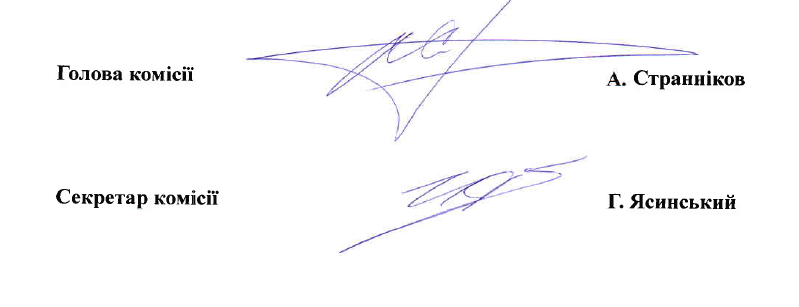 